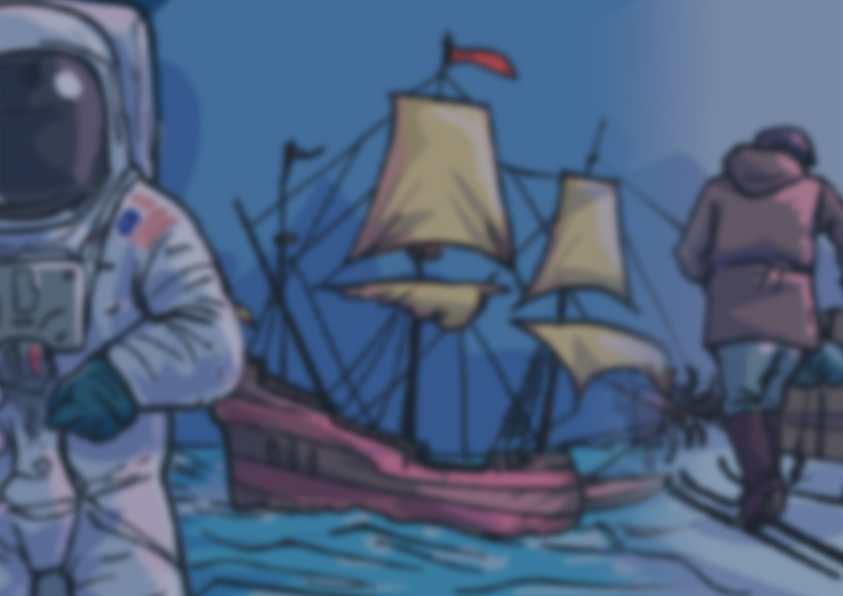 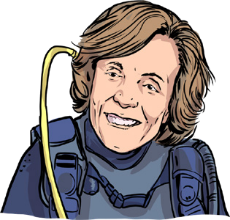 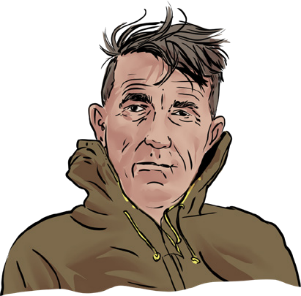 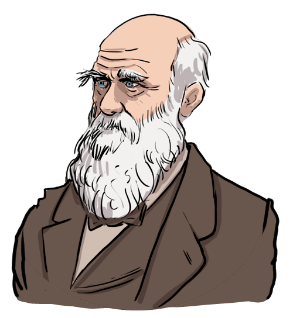 1953Edmund Hillary1325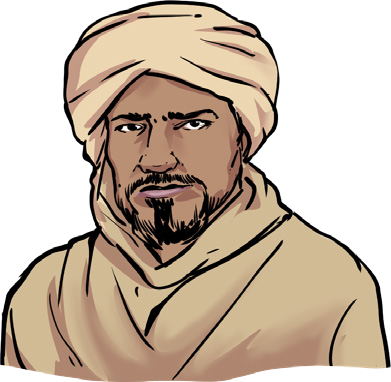  Ibn Battuta1911Roald Amundsen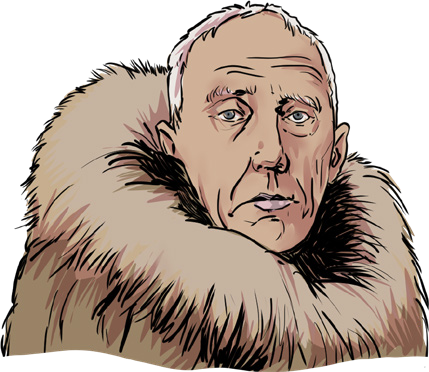 1969Neil Armstrong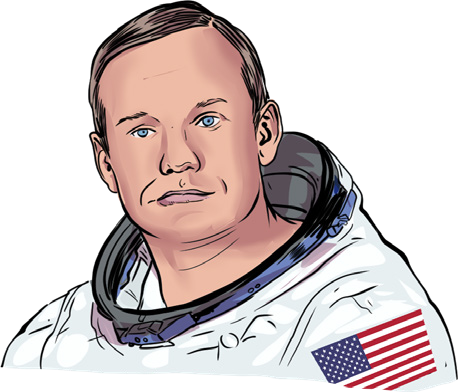 Many people from the past have explored new places, but these explorers are the ones we will focus on in our lessons:Ibn Battuta – A Moroccan explorer who travelledOver the years, humans have explored many places on Earth and beyond, including:rainforeststhe North and South Polesthe world’s continentsdesertsthe world’s oceansthe Moonthe world’s highest mountainsWhere is left for humans to explore and discover in the future?The main reasons why humans explore are:we want to learn new thingswe are naturally curious about other placeswe want to be the first to discover a new placewe want to make a difference in our world, to make it a better placewe want to make amazingdiscoveries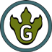                   www.grammarsaurus.co.ukWe can find out about the past by:looking at and reading non-fiction bookssearching the internettalking to people who were around at the time that we want to find out aboutwatching video clips or TV shows about the time in history we want to find out aboutvisiting museumslooking at photographslooking at objects from the pastacross many continents.Charles Darwin – A nature explorer who made important scientific discoveries.Roald Amundsen- A Polar explorer who was the first to the South Pole.Edmund Hillary – A mountaineer who climbed to the summit of Mount Everest.Neil Armstrong – An astronaut who was the first man on the Moon.Sylvia Earle – An oceanographer who has dedicated her life to exploring and saving the world’s oceans.